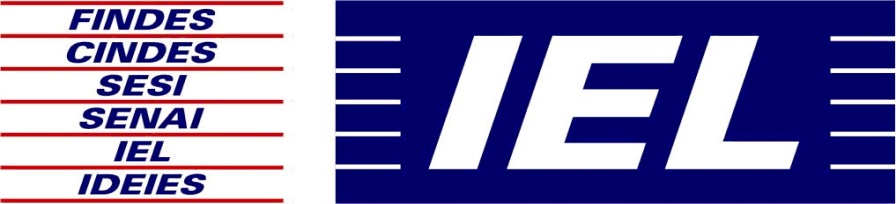 IEL-ESOfertas de vagas para estágio disponíveis a partir de 24/07/2020VAGA Nº 105451INDÚSTRIA DO RAMO DA CONSTRUÇÃO CIVILCIÊNCIAS CONTÁBEISPRÉ-REQUISITOS: estudantes do 4º ao 6º períodoHorário: Segunda a Sexta – 07h00 às 14h00 (1h intervalo) Benefícios: R$ 1.000,00 Bolsa Auxílio + R$ 195,00/ mês Auxílio Transporte + Café da Manhã e Alimentação na empresa + Plano de SaúdeLocal: Parque Industrial – VitóriaVAGA DIRETO NO SISTEMA: Interessados devem fazer o cadastro no nosso site sne.iel.org.br/es, se encaminhar para a vaga desejada e seguir as orientações do encaminhamento. VAGAS LIMITADAS.OBS: quando a vaga atinge o limite de estudantes encaminhados a mesma é suspensa automaticamente pelo sistema.VAGA Nº 105494EMPRESA QUE ATUA NO RAMO DE REPAROS NAVAISADMINISTRAÇÃOPRÉ-REQUISITOS: estudantes do 4º ao 6º períodoHorário: Segunda a Sexta – 09h00 às 16h00 Benefícios: R$ 750,00 Bolsa Auxílio + Auxílio Transporte + Alimentação na EmpresaLocal: Jardim Limoeiro - SerraVAGA DIRETO NO SISTEMA: Interessados devem fazer o cadastro no nosso site sne.iel.org.br/es, se encaminhar para a vaga desejada e seguir as orientações do encaminhamento. VAGAS LIMITADAS.OBS: quando a vaga atinge o limite de estudantes encaminhados a mesma é suspensa automaticamente pelo sistema.VAGA Nº 105911EMPRESA ALIMENTÍCIAADMINISTRAÇÃOPRÉ-REQUISITOS: estudantes do 2º e 6º períodoHorário: Segunda a Sexta – 13h00 às 18h00Benefícios: R$ 900,00 Bolsa Auxílio + Vale TransporteLocal: Goiabeiras - VitóriaVAGA DIRETO NO SISTEMA: Interessados devem fazer o cadastro no nosso site sne.iel.org.br/es, se encaminhar para a vaga desejada e seguir as orientações do encaminhamento. VAGAS LIMITADAS.OBS: quando a vaga atinge o limite de estudantes encaminhados a mesma é suspensa automaticamente pelo sistema.VAGA Nº 105889EMPRESA DO RAMO DO GRANITOADMINISTRAÇÃOPRÉ-REQUISITOS: estudantes do 2º e 6º períodoHorário: Segunda a Sexta – 10h30 às 17h30 (1h intervalo)Benefícios: R$ 600,00 Bolsa Auxílio + Vale TransporteLocal: Civit II - SerraVAGA DIRETO NO SISTEMA: Interessados devem fazer o cadastro no nosso site sne.iel.org.br/es, se encaminhar para a vaga desejada e seguir as orientações do encaminhamento. VAGAS LIMITADAS.OBS: quando a vaga atinge o limite de estudantes encaminhados a mesma é suspensa automaticamente pelo sistema.